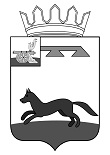 СОВЕТ ДЕПУТАТОВХИСЛАВИЧСКОГО ГОРОДСКОГО ПОСЕЛЕНИЯХИСЛАВИЧСКОГО РАЙОНА СМОЛЕНСКОЙ ОБЛАСТИРЕШЕНИЕот 25.03.2021г.                                                                                                                №10О заключении Соглашения о предоставлении финансовых средств на приобретение глубинных насосов за счет средств муниципального образования Хиславичского городского поселения Хиславичского района Смоленской областиВ соответствии с Уставом Хиславичского городского поселения Хиславичского района Смоленской области и со ст.78 Бюджетного кодекса Российской Федерации, Совет депутатов Хиславичского городского поселения Хиславичского района Смоленской области РЕШИЛ:1.Заключить Соглашение о предоставлении финансовых средств на приобретение глубинных насосов за счет средств муниципального образования Хиславичского городского поселения Хиславичского района Смоленской области (согласно приложения).2.Подписать Главе муниципального образования «Хиславичский район» Смоленской области Соглашение о предоставлении финансовых средств на приобретение глубинных насосов за счет средств муниципального образования Хиславичского городского поселения Хиславичского района Смоленской области.3.Разместить на официальном сайте Администрации муниципального образования «Хиславичский район» Смоленской области http://hislav.admin-smolensk.ru в сети Интернет.Глава муниципального образования Хиславичское городское поселение Хиславичского района Смоленской области                    ___________      О.Б.МаханёкПриложение к решению Совета депутатов Хиславичского городского поселения Хиславичский район Смоленской области от 25.03.2021 г.  №10СОГЛАШЕНИЕ №02о предоставлении финансовых средств на приобретение глубинных насосов за счет средств муниципального образования Хиславичского городского поселения Хиславичского района Смоленской областип.Хиславичи                                                                                                   31.03.2021 годАдминистрация муниципального образования «Хиславичский район» Смоленской области, именуемая в дальнейшем «Распорядитель», действующая от имени и в интересах муниципального образования Хиславичского городского поселения Хиславичского района Смоленской области, в лице Главы муниципального образования «Хиславичский район» Смоленской области Загребаева Андрея Викторовича, действующего на основании Устава, с одной стороны, и Муниципальное унитарное предприятие «Жилищно-коммунальный сервис», именуемое в дальнейшем "Получатель", в лице начальника МУП «Жилкомсервис» Гаврилова Николая Николаевича, действующего на основании Устава, с другой стороны, совместно именуемые «Стороны», в соответствии со ст.78 Бюджетного кодекса Российской Федерации, решением «О заключении Соглашения о предоставлении финансовых средств на приобретение глубинных насосов за счет средств муниципального образования Хиславичского городского поселения Хиславичского района Смоленской области» от 25.03..2021 года №10, заключили настоящее Соглашение о предоставлении финансовых средств на приобретение глубинных насосов за счет средств муниципального образования Хиславичского городского поселения Хиславичского района Смоленской области (далее - Соглашение) о нижеследующем:1.Предмет Соглашения.1.1.Предметом настоящего Соглашения является предоставление из средств бюджета муниципального образования Хиславичского городского поселения Хиславичского района Смоленской области в 2021 году субсидии Получателю на приобретение глубинных насосов (далее – Субсидия).1.2.Субсидия предоставляется Получателю в размере, указанном в п. 2.1 настоящего Соглашения.2.Условия и порядок предоставления Субсидии.2.1.Получателю предоставляется субсидия в размере: 443560 (четыреста сорок три тысячи пятьсот шестьдесят) рублей 00коп на основании  заявки о перечислении субсидии согласно приложению 1.2.2.Распорядитель осуществляет перечисление Субсидии Получателю в полном объеме не позднее 90 (девяноста) дней с даты заключения настоящего Соглашения.3.Права и обязанности Сторон.3.1.Распорядитель обязуется:3.1.1.Перечислить Субсидию Получателю в объеме и порядке, установленном в разделе 2 настоящего Соглашения.3.2.Распорядитель имеет право:3.2.1.Проводить оценку эффективности использования Субсидии.3.2.2.Проводить проверки исполнения получателем условий настоящего Соглашения.3.2.3.Осуществлять иные права, установленные законодательством Российской Федерации.3.3.Получатель обязуется:3.3.1.Обеспечивать целевое и эффективное использование денежных средств, осуществить приобретение глубинных насосов.3.3.2. Установку глубинных насосов производить на основании актов обследования, дефектных ведомостей и других документов в присутствии представителя Распорядителя, по предварительному согласованию, с последующей фотофиксацией. 3.3.3.Предоставлять по запросу Распорядителя и в установленные им сроки информацию и документы, необходимые для проведения проверок исполнения условий настоящего Соглашения, а также оказывает содействие Распорядителю при проведении им указанных проверок.3.3.4.Обеспечить возврат в доход бюджета муниципального образования неиспользованной Субсидии в установленном порядке.3.3.5.Обеспечить возврат Субсидии, использованной с нарушением условий их предоставления, в том числе в случае нецелевого их использования. Возврат Субсидии осуществляется по письменному требованию Распорядителя в установленном порядке.3.4.Получатель имеет право:3.4.1.Выполнять обязательства, установленные настоящим Соглашением и законодательством Российской Федерации.4.Ответственность Сторон.4.1.За неисполнение или ненадлежащее исполнение условий настоящего Соглашения Стороны несут ответственность, предусмотренную законодательством Российской Федерации.5.Порядок предоставления отчетности о результатах использования получателем субсидии.5.1.Организации - получателю субсидии необходимо представить отчет согласно приложению 2 в срок не позднее 15 (пятнадцати) календарных дней с момента расходования средств на цели, предусмотренные соглашением. К указанному отчету следует приложить копии платежных документов, подтверждающих целевое использование денежных средств.5.2.В соответствии с Порядком отражения в бухгалтерском учете получаемых субсидий, определенным Положением по бухгалтерскому учету, утвержденным Приказом Минфина России от 16.10.2000 г. N 92 н, получатель обязан вести учет средств целевого финансирования по балансовому счету 86 «Целевое финансирование».6.Срок действия Соглашения.6.1.Настоящее Соглашение вступает в силу со дня его подписания Сторонами и действует до 31.12.2021 года.7.Возврат субсидии.7.1.Субсидия подлежит возврату в бюджет муниципального образования Хиславичского городского поселения Хиславичского района Смоленской области при нарушении условий, установленных при предоставлении субсидии, в случае:7.1.1.Нецелевого использования Получателем денежных средств. Документами, подтверждающими целевое использование субсидии, являются копии платежных документов.7.1.2.Неиспользования или неполного использования Получателем субсидии в текущем финансовом году.7.2.Возврат денежных средств осуществляется Получателем на счет бюджета муниципального образования Хиславичского городского поселения Хиславичского района Смоленской области.7.3.В случае отказа от добровольного возврата, средства взыскиваются в судебном порядке в соответствии с законодательством Российской Федерации.8.Заключительные положения.8.1.Изменения в настоящее Соглашение вносятся по согласованию Сторон путем оформления дополнительного соглашения.8.2.Настоящее Соглашение составлено в двух экземплярах, имеющих одинаковую юридическую силу.9.Адреса и реквизиты Сторон.Приложение 1к Соглашению №02 от 31.03.2021г.предоставлении в 2021 году финансовых средств на приобретение глубинных насосовЗАЯВКА	   о перечислении субсидии _______________________________________                                               Наименование субсидии	___________________________________________________М.П.ДатаБанковские реквизиты:.Исп. ______________Тел._______________ Приложение 2к Соглашению №02 от 31.03.2021г о предоставлении в 2021году финансовых средств на приобретение глубинных насосов ОТЧЕТо целевом использовании субсидии, предоставленной из бюджетамуниципального образования Хиславичского городского поселенияХиславичского района Смоленской областиНачальник МУП «Жилкомсервис»                                                              _____________                                                                              ____________(подпись)                                                                                                                      (ФИО)Главный бухгалтер                                                                                         _____________                                                                              ____________(подпись)                                                                                                                      (ФИО)«Распорядитель»Администрация  муниципального образования «Хиславичский район» Смоленской областиЮридический адрес: 216620, Смоленская область, Хиславичский район, п.Хиславичи ул. Советская д.23ОТДЕЛЕНИЕ СМОЛЕНСК БАНКА РОССИИ//УФК по Смоленской области г. СмоленскКазначейский счет 03231643666521516300Единый казначейский счет 40102810445370000055БИК 016614901л\с 03901180870ИНН/КПП 6718000382/671801001ОГРН 1026700839670 ОКТМО 66652151 Глава муниципального образования«Хиславичский район» Смоленской области ______________                          /А.В.Загребаев /      М.П. «Получатель»МУП « Жилкомсервис» Юридический адрес: 216620 Смоленская область, Хиславичский район, п. Хиславичи, ул. Советская, д.116 ИНН 6712009692  КПП 671201001р/с 40702810643220000050Смоленский РФ АО «Россельхозбанк», г.СмоленскБИК 046614776к/с 30101810500000000776 Начальник МУП « Жилкомсервис» _____________                            /Н.Н. Гаврилов/      М.П	Наименование организации №п/пНаименование субсидииСумма средств, предусмотренных СоглашениемИтогоИтогоНачальник МУП «Жилкомсервис»__________________(подпись)_____________________________(расшифровка подписи)Главный бухгалтер __________________(подпись)      __________________                               (расшифровка подписи)N п/пНаименование организации - получателя субсидииИНННомер и дата соглашенияСумма выплаченной субсидии, тыс. руб.Фактическое исполнение, тыс. руб. с расшифровкой видов расходов и приложением копий документовОстаточная сумма субсидии, тыс.руб. (гр. 5-6)1234567